Технологическая карта урока. Босова Л.Л., Босова А.Ю. Информатика . 7 класс. ФГОС.Тема: Измерение информации.Планируемые образовательные результаты:предметные – знание единиц измерения информации и свободное оперирование ими;метапредметные – понимание сущности измерения как сопоставления измеряемой величины с единицей измерения;личностные – навыки концентрации внимания. Решаемые учебные задачи:рассмотрение алфавитного подхода к измерению информации; определение информационного веса символа произвольного алфавита; определение информационного объёма сообщения, состоящего из некоторого количества символов алфавита; изучение единиц измерения информации и соотношения между ними.Оборудование урока:АРМ учителяПрезентация (Приложение 1)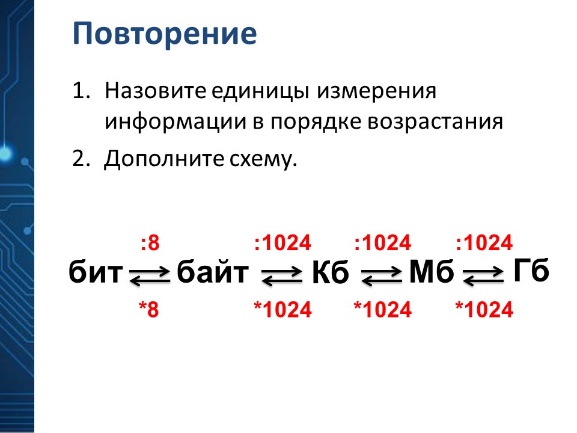 Приложение 2Раздаточный материалПриложение 3Скриншоты экранов приложения «Электронная тетрадь. 7 класс. ФГОС»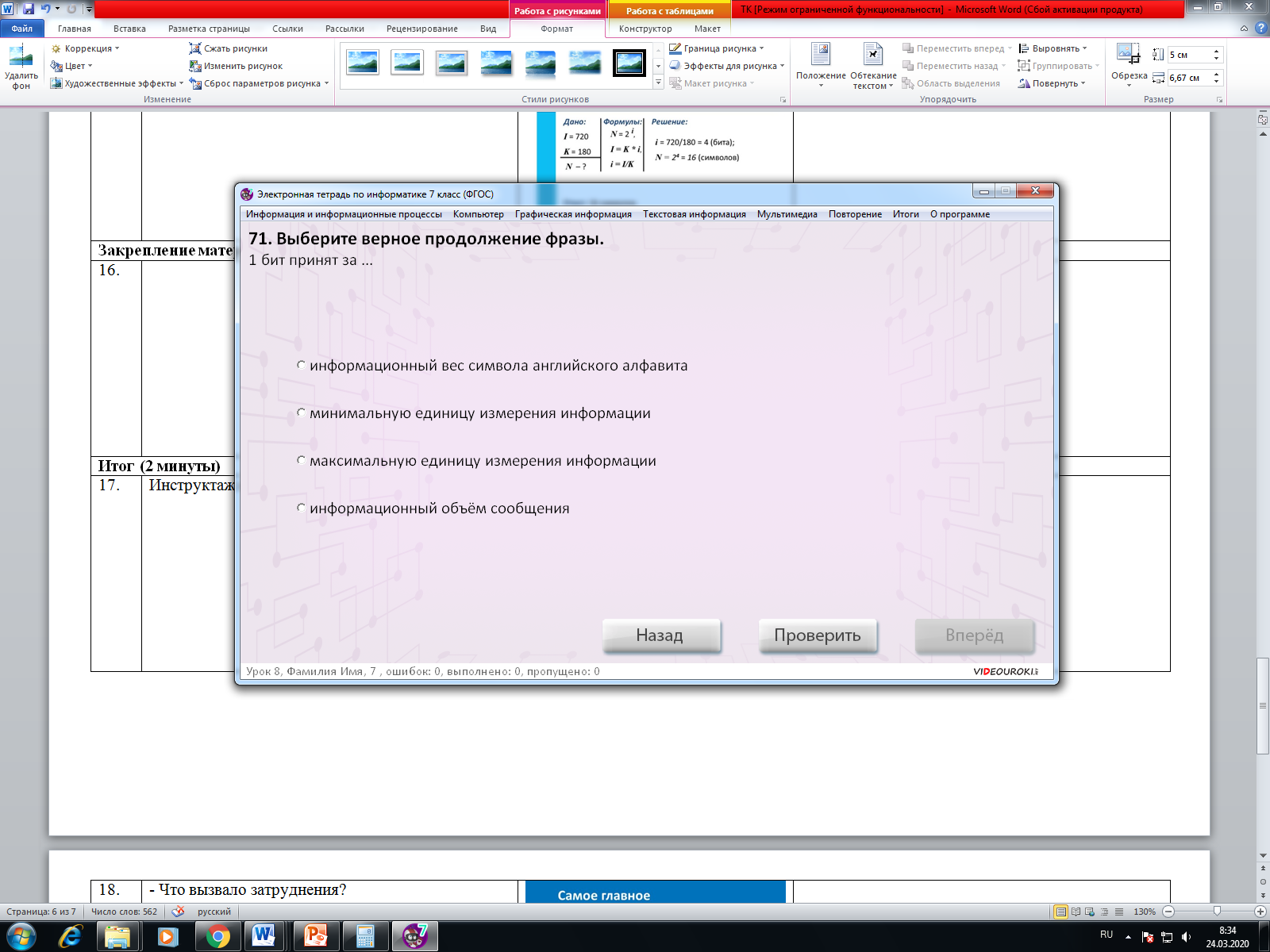 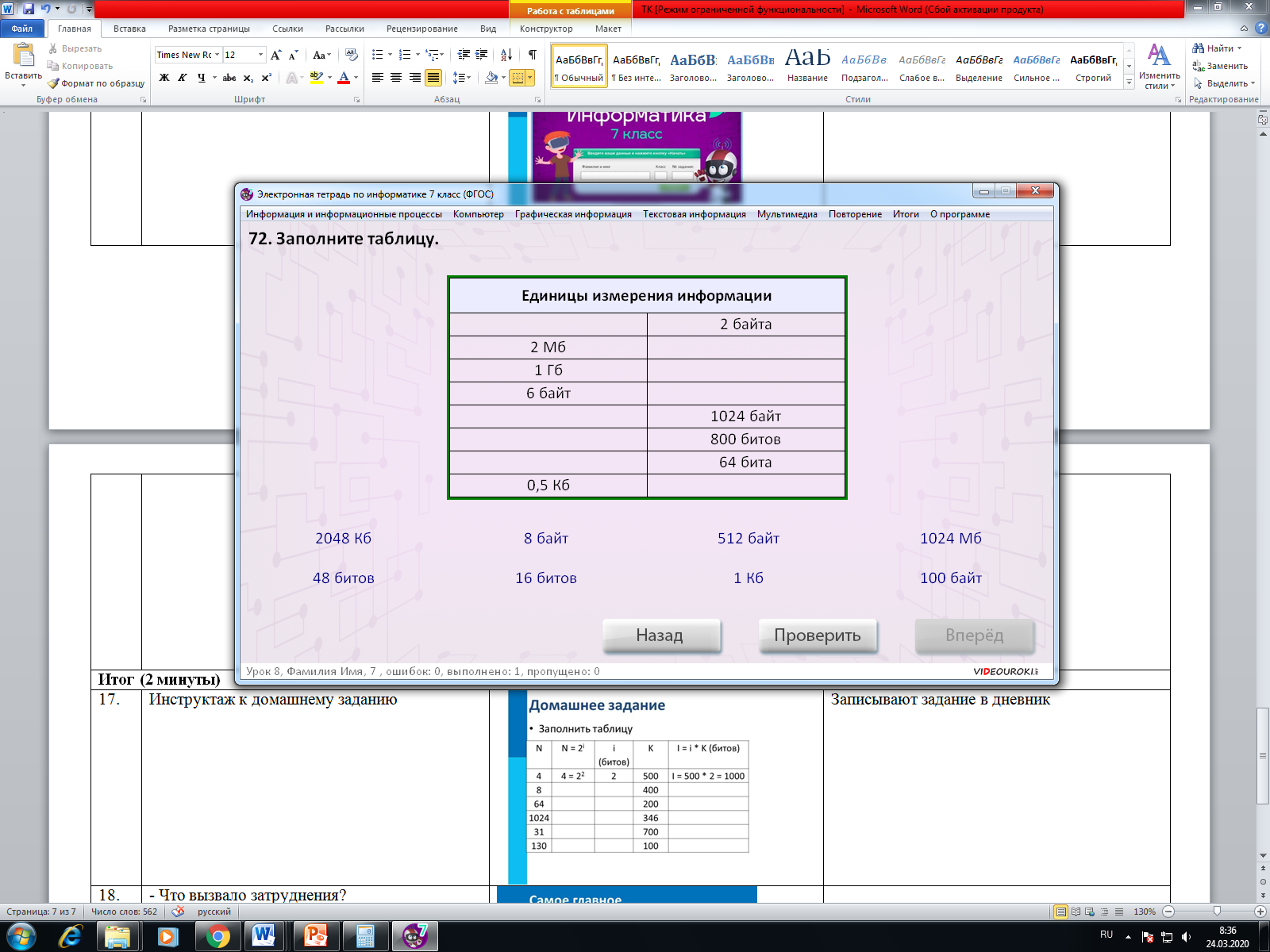 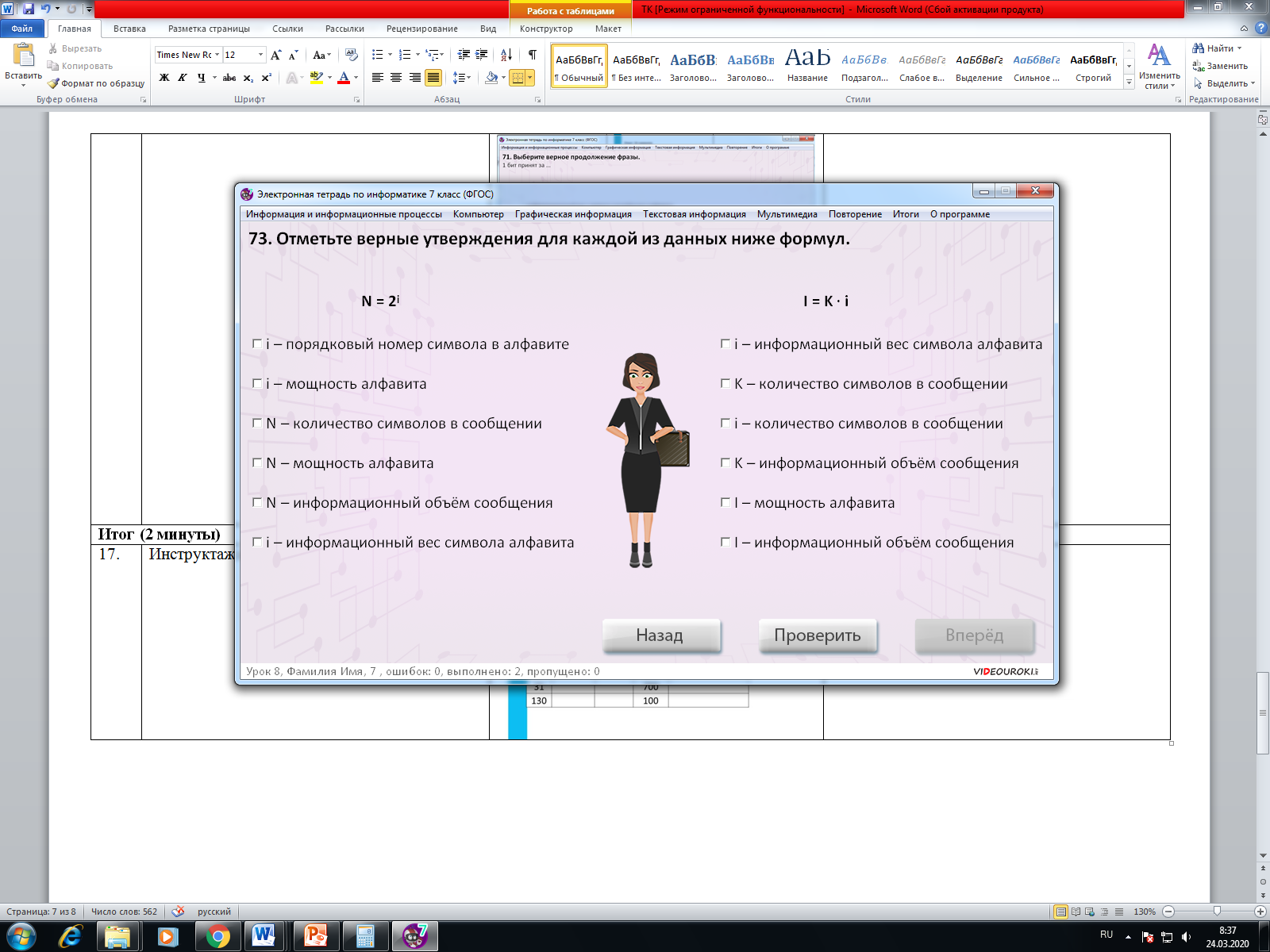 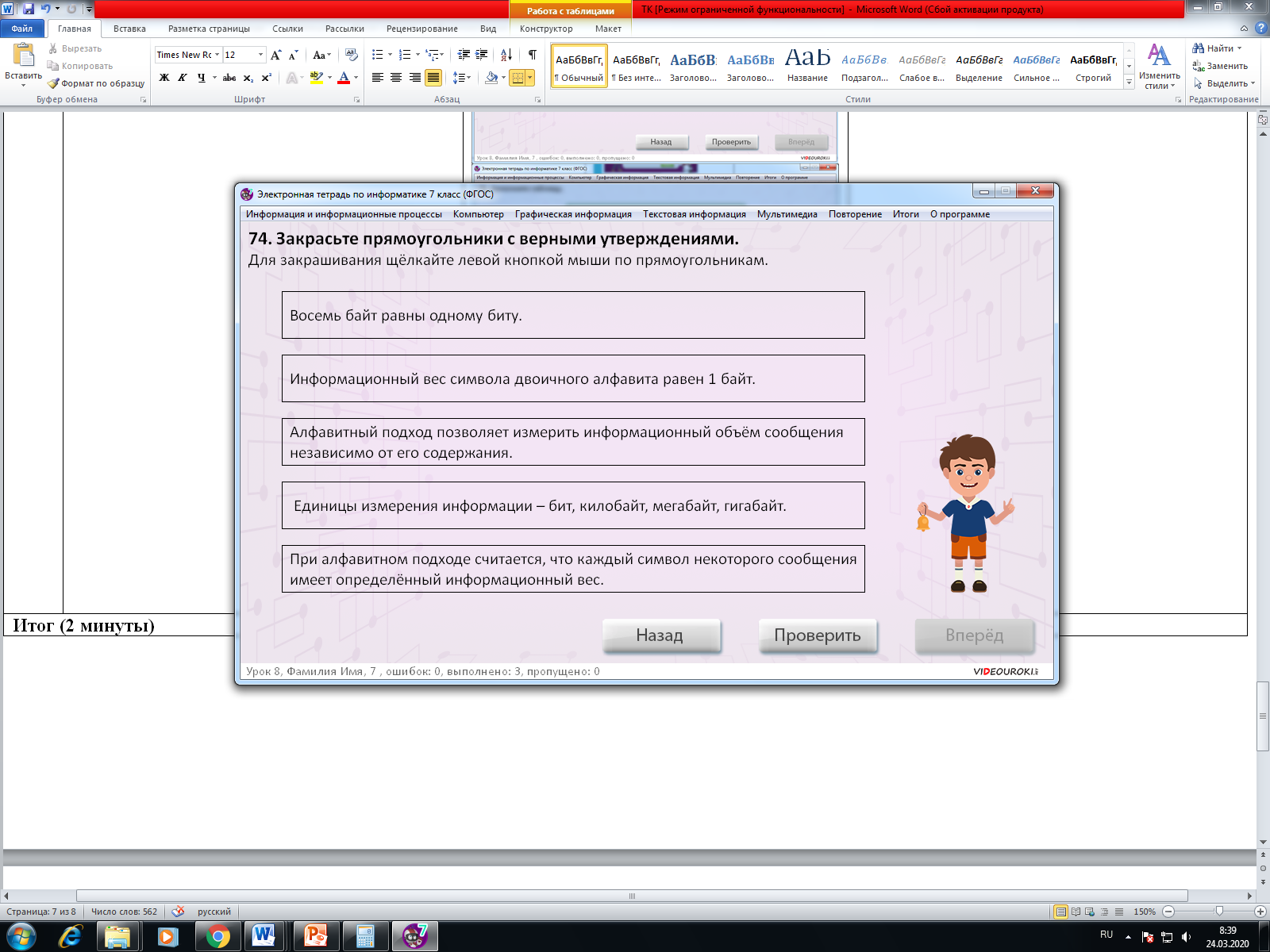 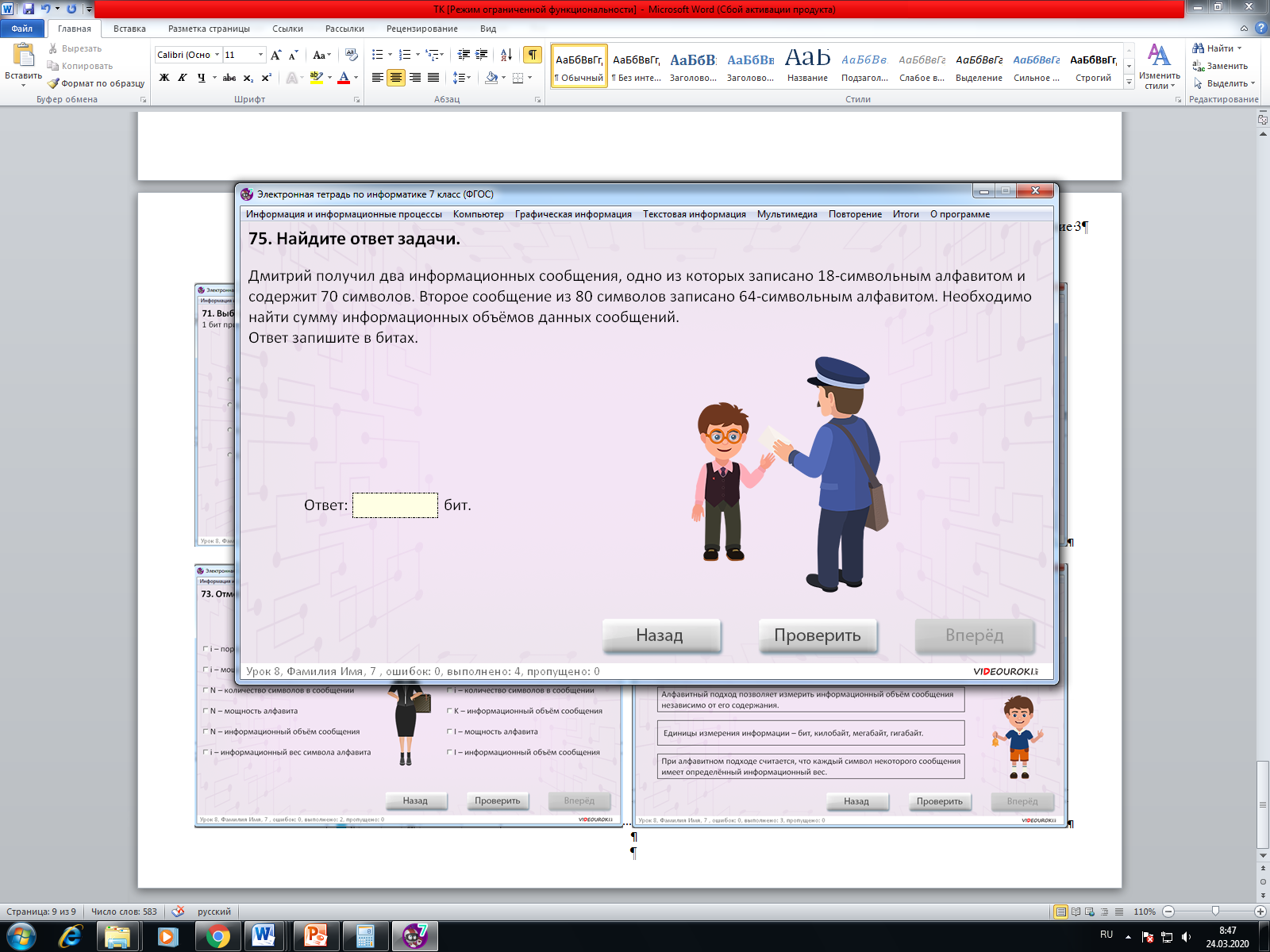 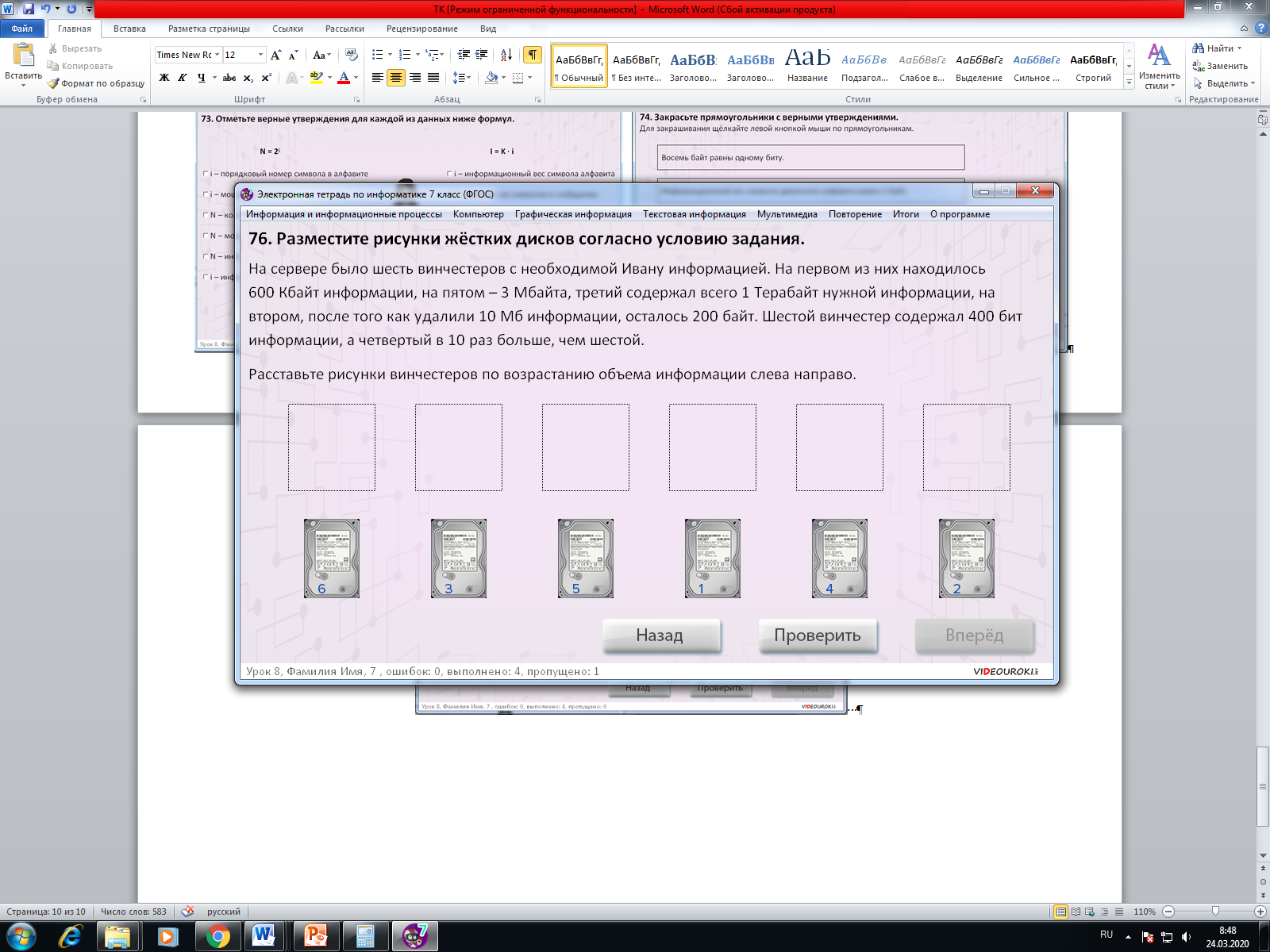 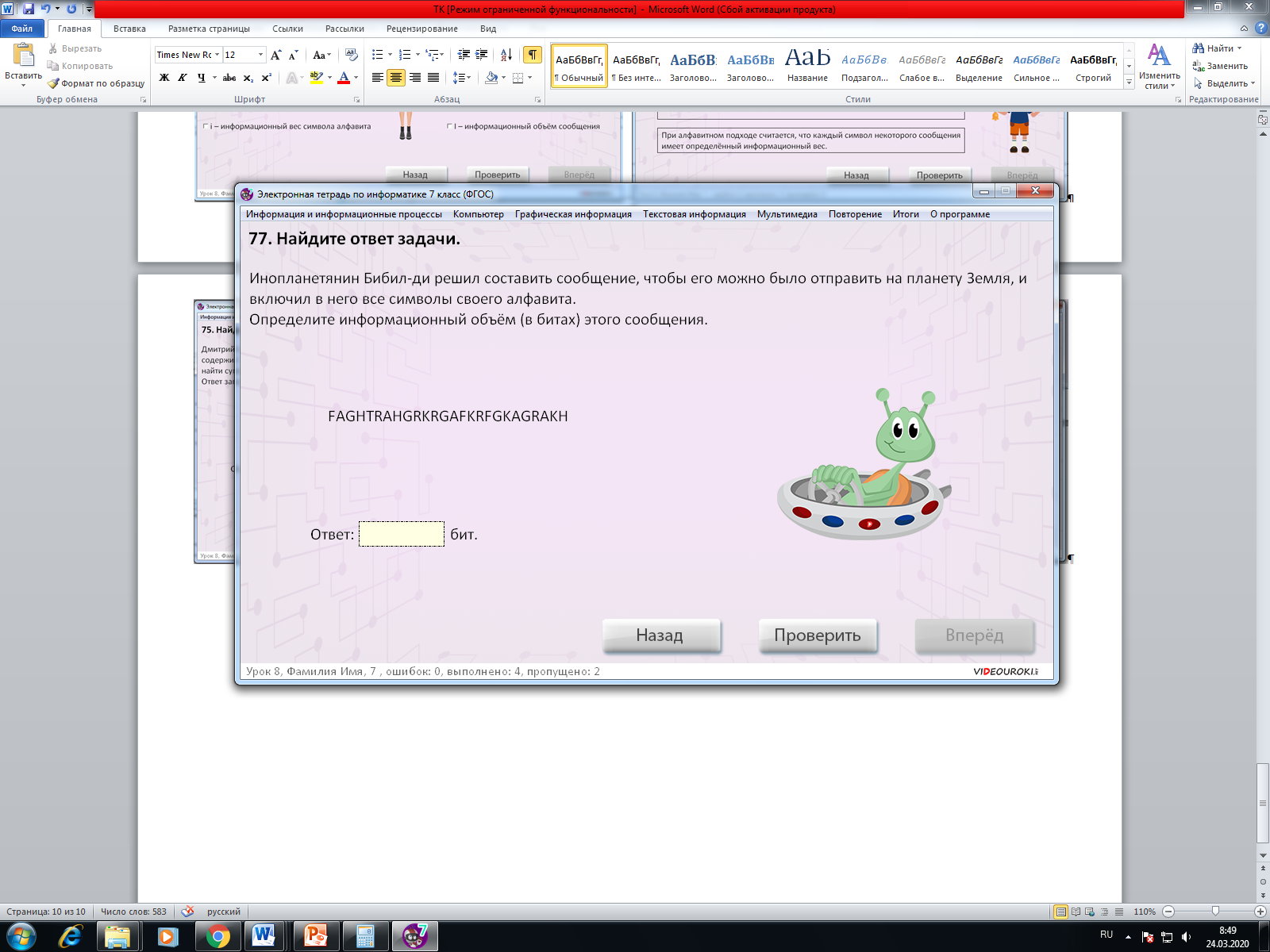 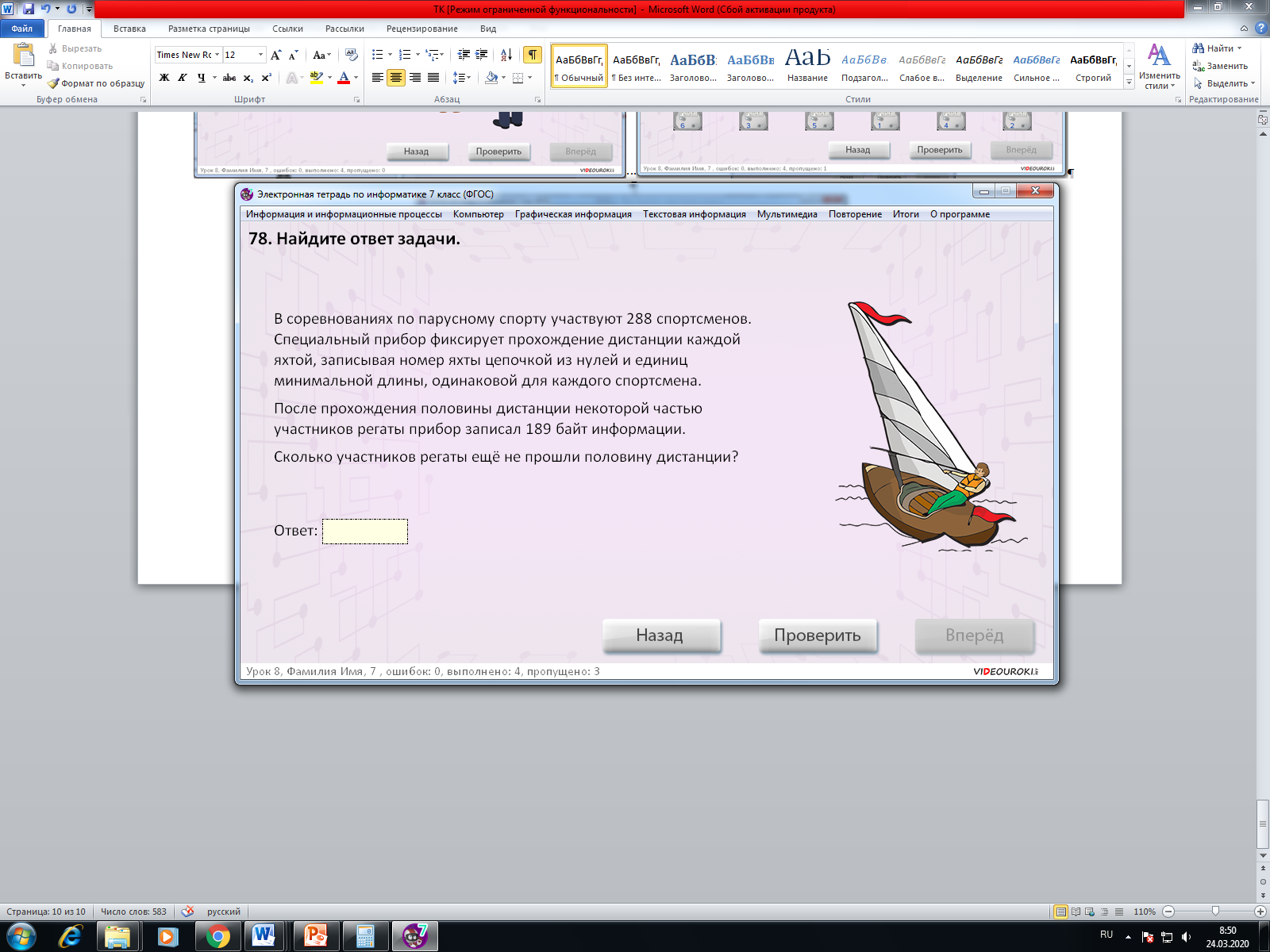 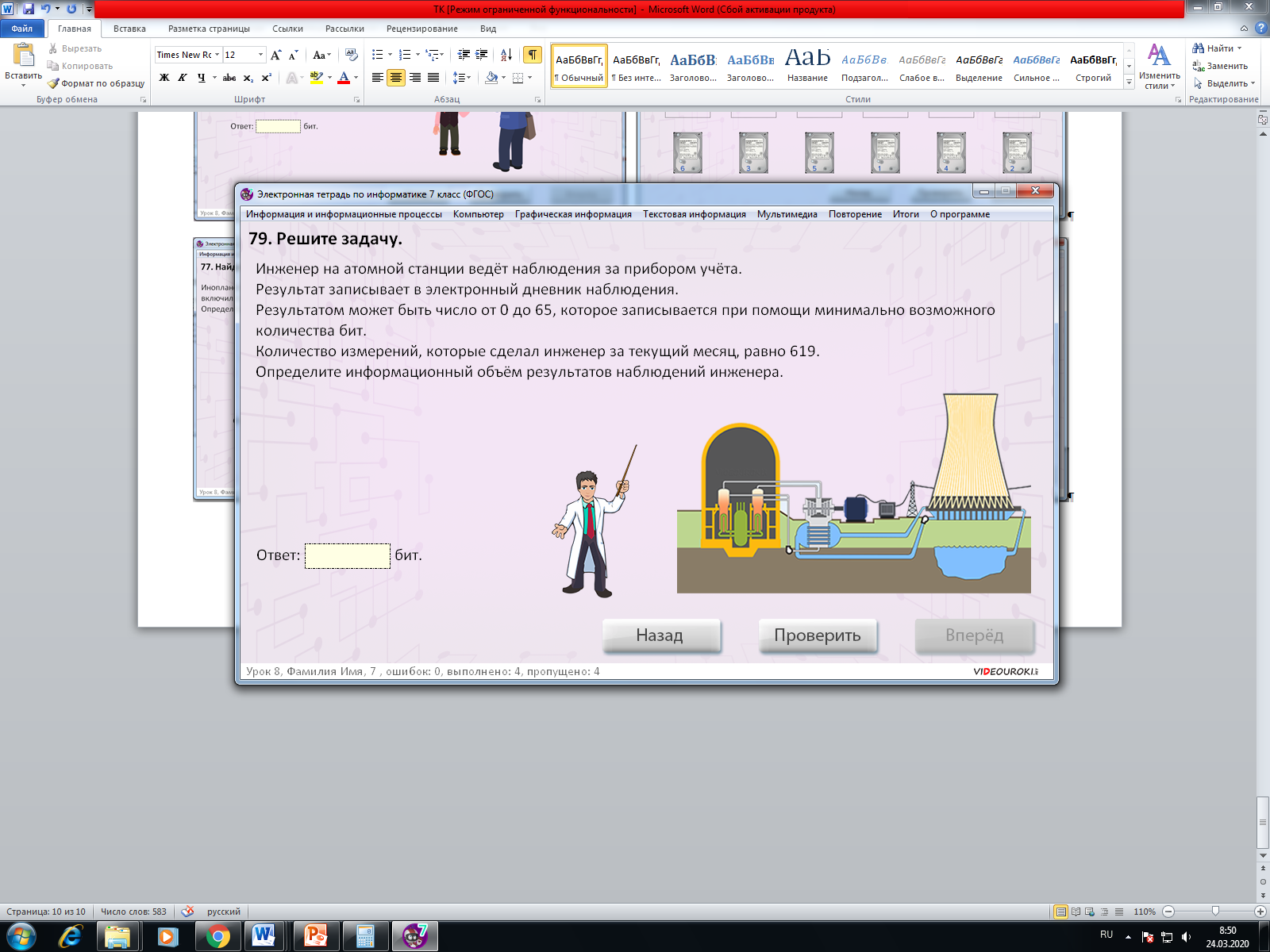 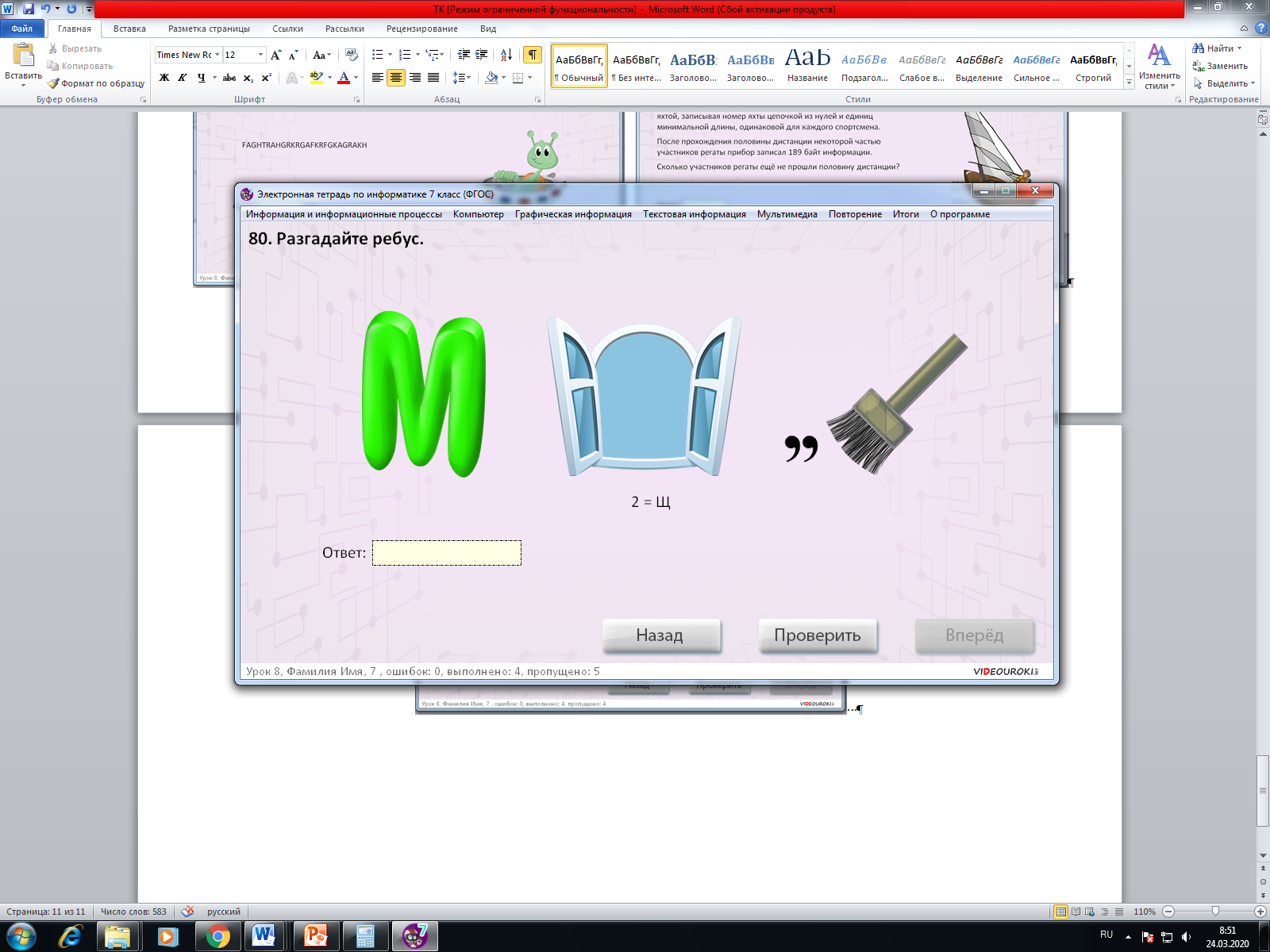 №Деятельность учителяИзображение на экране учителя / учащихся (во время закрепления)Деятельность учащихсяОрганизационный момент (1 минуты)Организационный момент (1 минуты)Организационный момент (1 минуты)Организационный момент (1 минуты)Настраивает учащихся на работу, отмечает отсутствующих на урокеПроверяют готовность к урокуОбъявление темы, постановка цели (7)Объявление темы, постановка цели (7)Объявление темы, постановка цели (7)Объявление темы, постановка цели (7)- Для количественного выражения любой величины необходима, прежде всего, единица измерения. Измерение осуществляется путем сопоставления измеряемой величины с единицей измерения, т.е. сколько раз единица измерения «укладывается» в измеряемой величине, таков и результат измерения.- Считается, что каждый символ некоторого сообщения имеет определенный информационный вес, т.е. несет фиксированное количество информации. Все символы одного алфавита имеют один и тот же вес, зависящий от мощности алфавита. Информационный вес символа двоичного алфавита принят за минимальную единицу измерения информации и называется 1 бит.- Какую формулу мы выучили на прошлом уроке?- Мощность исходного алфавита N связана с разрядностью двоичного кода i соотношением N = 2i. Разрядность двоичного кода (i) принято считать информационным весом символа алфавита. 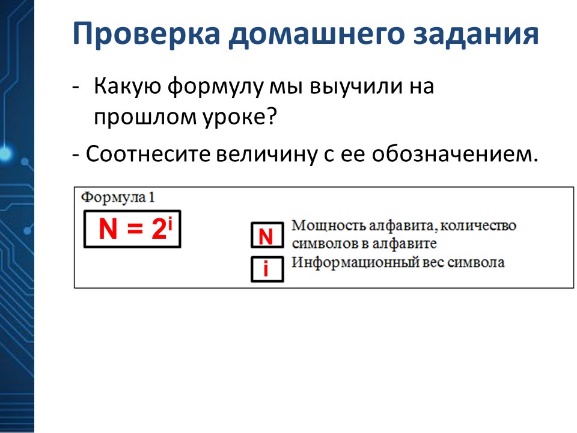 Записывают формулу 1 в тетрадь. - Решите задачу, используя формулу 1. На экране вы видите пример оформления задач.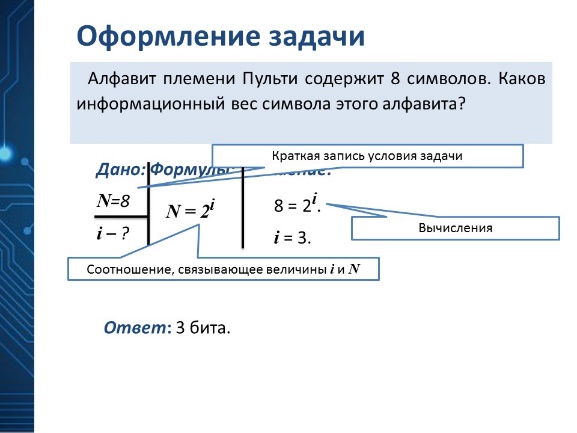 Решают задачу, записывают решение в тетрадьПроводит фронтальный опрос- Назовите единицы измерения информации в порядке возрастания (бит, байт, Кб, Мб, Гб).- Давайте вместе с вами дополним схему, чтобы получилось правило перевода единиц измерения информации.Участвуют в опросе, заполняют схему в заготовке.- Подберите пару:4000 бит = (4Кб, 500 байт, 4 байта)0,5 Мб = (500 Гб, 512 Гб, 500 Кб, 512 Кб)1 Кб = (1024 бита, 8192 бита, 1024 байта, 1024 Мб)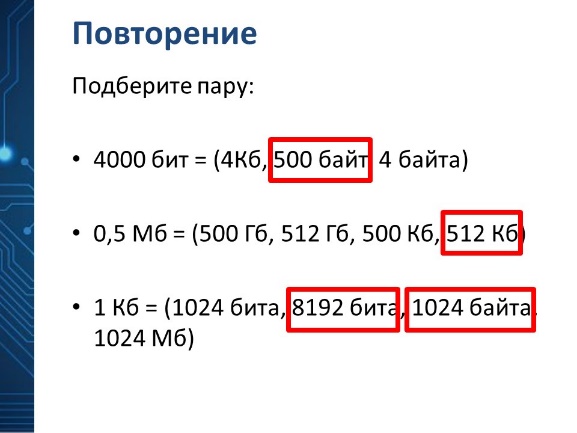 Устно отвечают- Назовите степень двойки, которая даёт число на экране.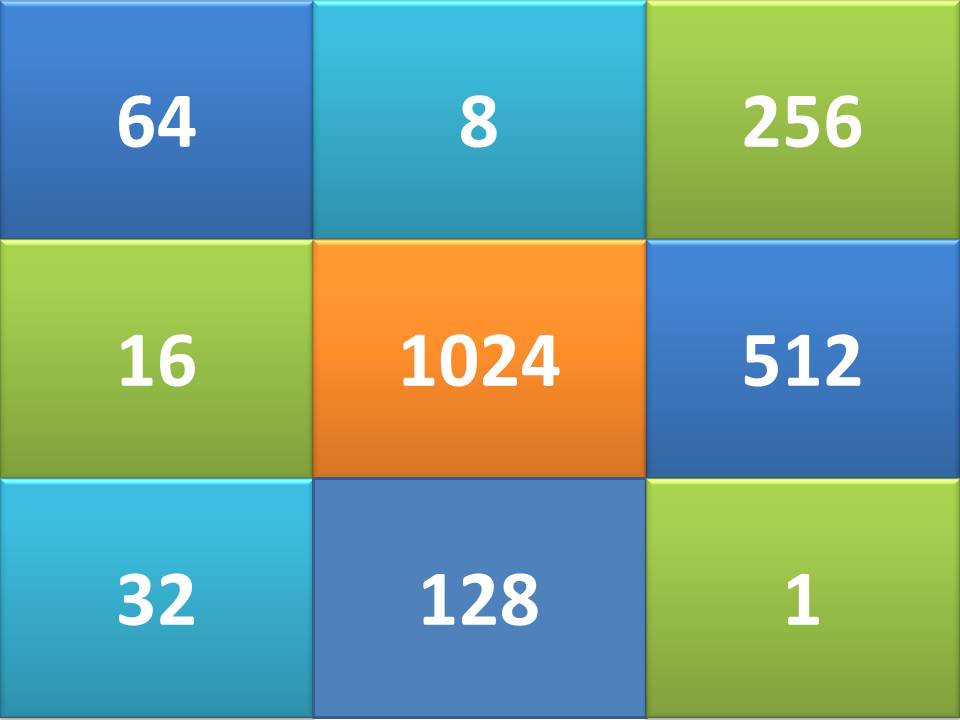 Называют степень двойки, заполняют таблицу степеней двойки в заготовкеВ 2011 году в журнале Science было опубликовано исследование, которое охватило периоды с 1986 по 2007 гг. по данным этого исследования Современный человек получает в день в 5 раз больше информации, чем 30 лет назад.Сегодня у каждого человека дома хранится количество данных, эквивалентное примерно 600 тыс. книг, говорят специалисты. В 1986 году мы ежедневно получили столько информации, сколько бы поместилось в 40 газетах, к 2007 году этот объем значительно увеличился. Теперь каждый день человек получает информацию, которая бы уместилась в 174 печатных изданиях. Сейчас мы находимся лишь в самом начале информационной эпохи. В будущем количество данных будет только увеличиваться.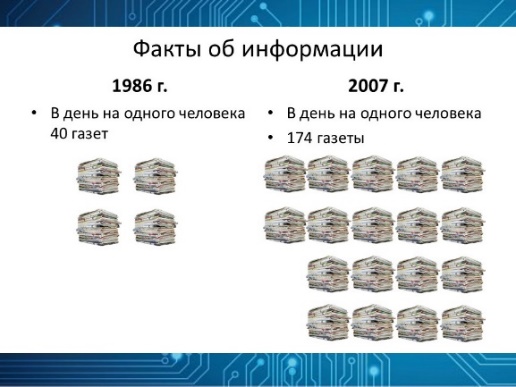 Слушают - А как измерить информацию? 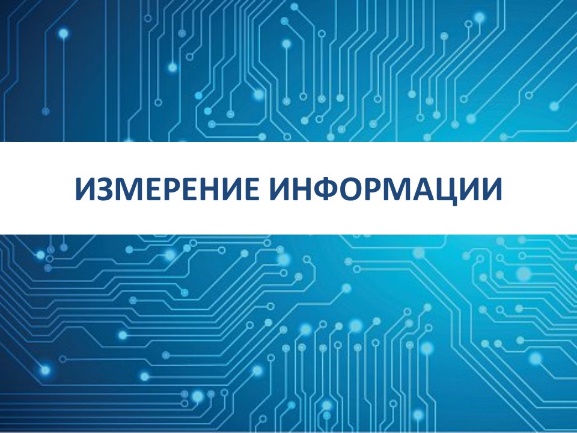 Высказывают предположения. После открытия темы записывают её в заготовкуИзучение нового материала (12 минут)Изучение нового материала (12 минут)Изучение нового материала (12 минут)Изучение нового материала (12 минут)Рассмотрим конкретный пример. Как измерить вес сообщения, которое вы видите на экране?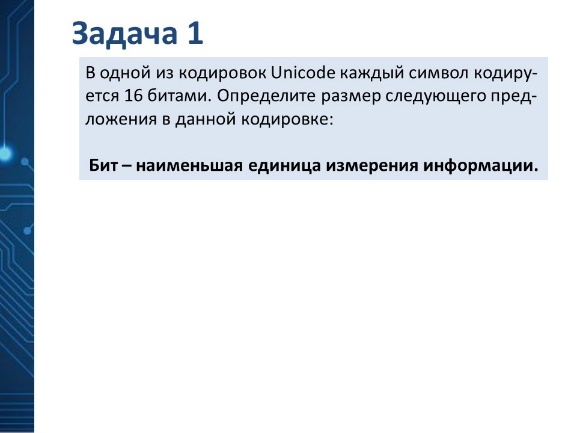 Предполагают возможные пути решенияНаводящий вопрос для вывода второй формулы:Если i – вес одного символа, K – количество символов в сообщении, то, как найти вес всего сообщения?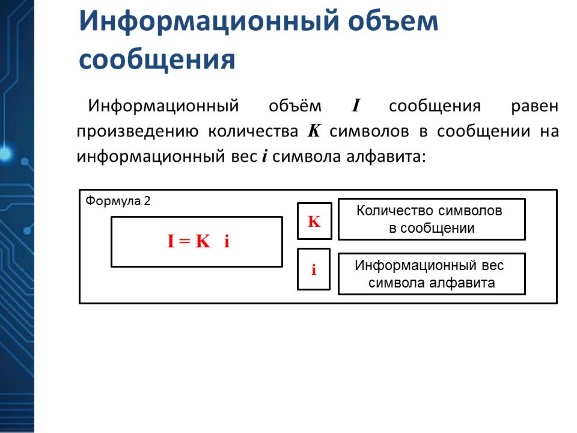 Составляют и записывают формулу в тетрадьТакой подход к измерению информации называется алфавитным. Что нужно знать о весе символа произвольного алфавита? 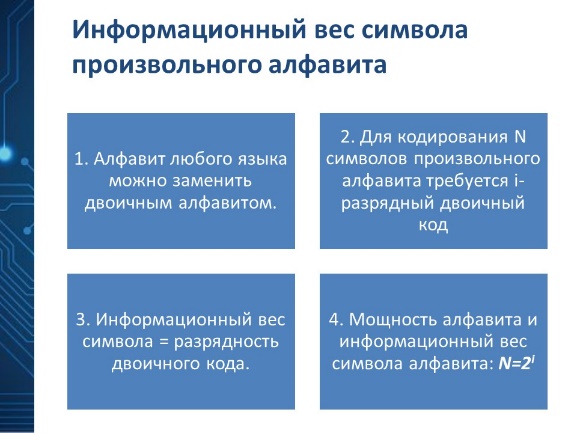 Рассматривают схему.В наше время подготовка текстов в основном осуществляется с помощью компьютера. Можно говорить о «Компьютерном алфавите», включающем следующие символы: строчные и прописные русские и латинские буквы, цифры, знаки препинания, знаки арифметических операций, скобки и другие. Такой алфавит содержит 256 символов. Подставив это значение в формулу можно узнать вес одного символа – 8 бит. Величина равная 8 битам называется байтом. 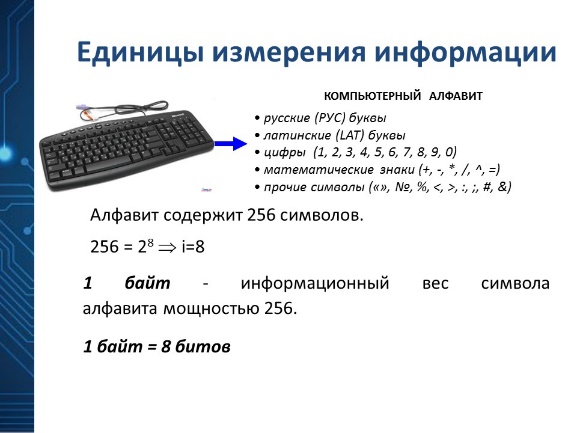 Слушают Демонстрация примера решения задачи 1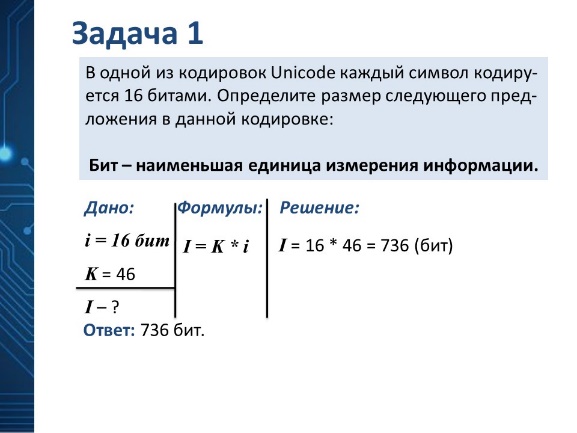 Записывают решение задачи в тетрадьДемонстрация примера решения задачи 2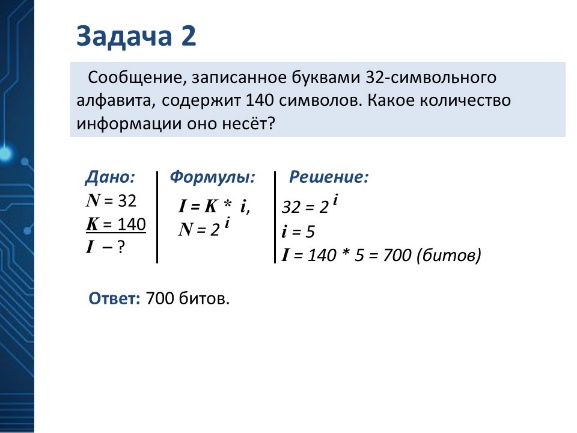 Записывают решение задачи в заготовкуДемонстрация примера решения задачи 3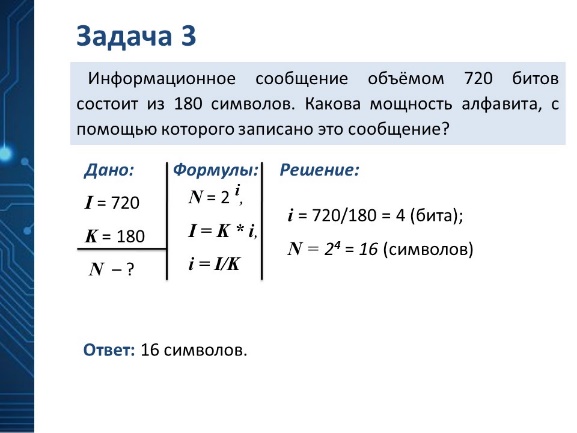 Записывают решение задачи в заготовкуЗакрепление материала (18 минут)Закрепление материала (18 минут)Закрепление материала (18 минут)Закрепление материала (18 минут)Работа в РТ № 55, 56, 57, 58, 59, решение в тетрадьИтог (2 минуты)Итог (2 минуты)Итог (2 минуты)Итог (2 минуты)Инструктаж к домашнему заданиюРТ №60Получают заготовки- Что вызвало затруднения?- Что показалось самым лёгким?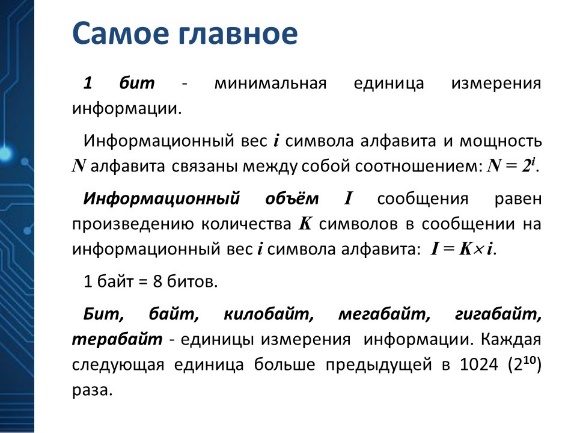 Отвечают на вопросыПример оформления.  Алфавит племен Пульти содержит 8 символов. Каков информационный вес этого алфавитЗадача 1. В одной из кодировок Unicode каждый символ кодируется 16 битами. Определите размер следующего предложения в данной кодировке:Бит – наименьшая единица измерения информации.Ответ:Задача 2. Сообщение, записанное буквами 32-символьного алфавита, содержит 140 символов. Какое количество информации оно несёт?Ответ:Задача 3. Информационное сообщение объёмом 720 битов состоит из 180 символов. Какова мощность алфавита, с помощью которого записано это сообщение?Ответ:ЭТ №71-80№75Ответ:№761.2.3.4.5.6.№77Ответ: №78Ответ:№79Ответ:Домашнее задание. Заполните таблицу: